附件1双峰县人民医院人才需求计划表—————————招聘岗位——————————————联系方式—————联系地址：双峰县永丰街道国藩大道10号      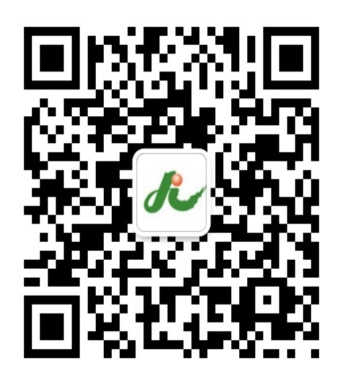 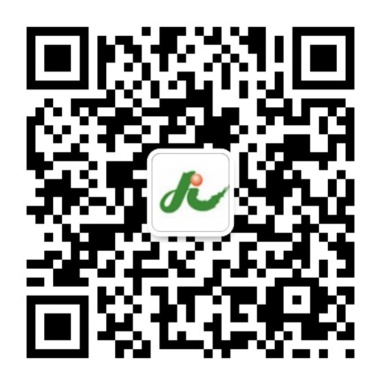 报名咨询人：谭老师    联系电话：13707383903序号岗位名称人数岗位要求岗位要求岗位要求岗位要求岗位要求序号岗位名称人数学历学位或职称要求专业要求年龄要求年龄要求其他要求1内科系列9全日制二本及以上学历临床医学27岁以下27岁以下身体健康，符合岗位要求。临床医学专业取得取得执业医师资格证、住院医师规范化培训合格证者优先，年龄可放宽至30周岁。临床医学专业有工作经历，并取得主治医师资格证者年龄放宽至32周岁。所有岗位往届生均需取得相关资质，应届生需在两年内取得相关资质，未取得者解除聘用或劳动关系。入院后必须一直从事相关专业工作。2骨科2全日制二本及以上学历临床医学27岁以下（限男性）27岁以下（限男性）身体健康，符合岗位要求。临床医学专业取得取得执业医师资格证、住院医师规范化培训合格证者优先，年龄可放宽至30周岁。临床医学专业有工作经历，并取得主治医师资格证者年龄放宽至32周岁。所有岗位往届生均需取得相关资质，应届生需在两年内取得相关资质，未取得者解除聘用或劳动关系。入院后必须一直从事相关专业工作。3普外科1全日制二本及以上学历临床医学27岁以下（限男性）27岁以下（限男性）身体健康，符合岗位要求。临床医学专业取得取得执业医师资格证、住院医师规范化培训合格证者优先，年龄可放宽至30周岁。临床医学专业有工作经历，并取得主治医师资格证者年龄放宽至32周岁。所有岗位往届生均需取得相关资质，应届生需在两年内取得相关资质，未取得者解除聘用或劳动关系。入院后必须一直从事相关专业工作。4泌尿外科1全日制二本及以上学历临床医学27岁以下（限男性）27岁以下（限男性）身体健康，符合岗位要求。临床医学专业取得取得执业医师资格证、住院医师规范化培训合格证者优先，年龄可放宽至30周岁。临床医学专业有工作经历，并取得主治医师资格证者年龄放宽至32周岁。所有岗位往届生均需取得相关资质，应届生需在两年内取得相关资质，未取得者解除聘用或劳动关系。入院后必须一直从事相关专业工作。5五官科1全日制二本及以上学历临床医学27岁以下27岁以下身体健康，符合岗位要求。临床医学专业取得取得执业医师资格证、住院医师规范化培训合格证者优先，年龄可放宽至30周岁。临床医学专业有工作经历，并取得主治医师资格证者年龄放宽至32周岁。所有岗位往届生均需取得相关资质，应届生需在两年内取得相关资质，未取得者解除聘用或劳动关系。入院后必须一直从事相关专业工作。6麻醉科1全日制二本及以上学历临床医学27岁以下27岁以下身体健康，符合岗位要求。临床医学专业取得取得执业医师资格证、住院医师规范化培训合格证者优先，年龄可放宽至30周岁。临床医学专业有工作经历，并取得主治医师资格证者年龄放宽至32周岁。所有岗位往届生均需取得相关资质，应届生需在两年内取得相关资质，未取得者解除聘用或劳动关系。入院后必须一直从事相关专业工作。7皮肤科1全日制二本及以上学历临床医学、中西医结合27岁以下27岁以下身体健康，符合岗位要求。临床医学专业取得取得执业医师资格证、住院医师规范化培训合格证者优先，年龄可放宽至30周岁。临床医学专业有工作经历，并取得主治医师资格证者年龄放宽至32周岁。所有岗位往届生均需取得相关资质，应届生需在两年内取得相关资质，未取得者解除聘用或劳动关系。入院后必须一直从事相关专业工作。8中医药剂1全日制本科及以上学历中药学26岁以下26岁以下身体健康，符合岗位要求。临床医学专业取得取得执业医师资格证、住院医师规范化培训合格证者优先，年龄可放宽至30周岁。临床医学专业有工作经历，并取得主治医师资格证者年龄放宽至32周岁。所有岗位往届生均需取得相关资质，应届生需在两年内取得相关资质，未取得者解除聘用或劳动关系。入院后必须一直从事相关专业工作。9西医药剂1全日制本科及以上学历西药学26岁以下26岁以下身体健康，符合岗位要求。临床医学专业取得取得执业医师资格证、住院医师规范化培训合格证者优先，年龄可放宽至30周岁。临床医学专业有工作经历，并取得主治医师资格证者年龄放宽至32周岁。所有岗位往届生均需取得相关资质，应届生需在两年内取得相关资质，未取得者解除聘用或劳动关系。入院后必须一直从事相关专业工作。10检验科1全日制本科及以上学历检验专业27岁以下27岁以下身体健康，符合岗位要求。临床医学专业取得取得执业医师资格证、住院医师规范化培训合格证者优先，年龄可放宽至30周岁。临床医学专业有工作经历，并取得主治医师资格证者年龄放宽至32周岁。所有岗位往届生均需取得相关资质，应届生需在两年内取得相关资质，未取得者解除聘用或劳动关系。入院后必须一直从事相关专业工作。11输血科1全日制本科及以上学历检验专业27岁以下27岁以下身体健康，符合岗位要求。临床医学专业取得取得执业医师资格证、住院医师规范化培训合格证者优先，年龄可放宽至30周岁。临床医学专业有工作经历，并取得主治医师资格证者年龄放宽至32周岁。所有岗位往届生均需取得相关资质，应届生需在两年内取得相关资质，未取得者解除聘用或劳动关系。入院后必须一直从事相关专业工作。12放射技术1全日制本科及以上学历医学影像技术27岁以下（限男性）27岁以下（限男性）身体健康，符合岗位要求。临床医学专业取得取得执业医师资格证、住院医师规范化培训合格证者优先，年龄可放宽至30周岁。临床医学专业有工作经历，并取得主治医师资格证者年龄放宽至32周岁。所有岗位往届生均需取得相关资质，应届生需在两年内取得相关资质，未取得者解除聘用或劳动关系。入院后必须一直从事相关专业工作。13放射诊断1全日制二本及以上学历医学影像诊断27岁以下27岁以下身体健康，符合岗位要求。临床医学专业取得取得执业医师资格证、住院医师规范化培训合格证者优先，年龄可放宽至30周岁。临床医学专业有工作经历，并取得主治医师资格证者年龄放宽至32周岁。所有岗位往届生均需取得相关资质，应届生需在两年内取得相关资质，未取得者解除聘用或劳动关系。入院后必须一直从事相关专业工作。14普放1全日制二本及以上学历医学影像诊断27岁以下27岁以下身体健康，符合岗位要求。临床医学专业取得取得执业医师资格证、住院医师规范化培训合格证者优先，年龄可放宽至30周岁。临床医学专业有工作经历，并取得主治医师资格证者年龄放宽至32周岁。所有岗位往届生均需取得相关资质，应届生需在两年内取得相关资质，未取得者解除聘用或劳动关系。入院后必须一直从事相关专业工作。15针灸1全日制本科及以上学历针灸理疗27岁以下27岁以下需取得执业医师资格证。16护理27全日制大专及以上学历临床护理27岁以下1.需取得护士资格证书，无药物过敏史，青霉素皮试阴性（体检环节检测），男护士、全日制本科生优先。2.女护士身高要求156cm以上（含156cm），男护士身高要求160cm以上（含160cm）。1.需取得护士资格证书，无药物过敏史，青霉素皮试阴性（体检环节检测），男护士、全日制本科生优先。2.女护士身高要求156cm以上（含156cm），男护士身高要求160cm以上（含160cm）。